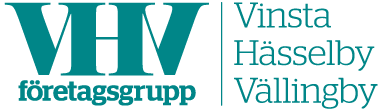 Kallelse till Ordinarie årsmöte den 2020-03-25 klockan 15.00 på telefon 070-194 00 08, kod 195504# OBS NYTT NUMMER 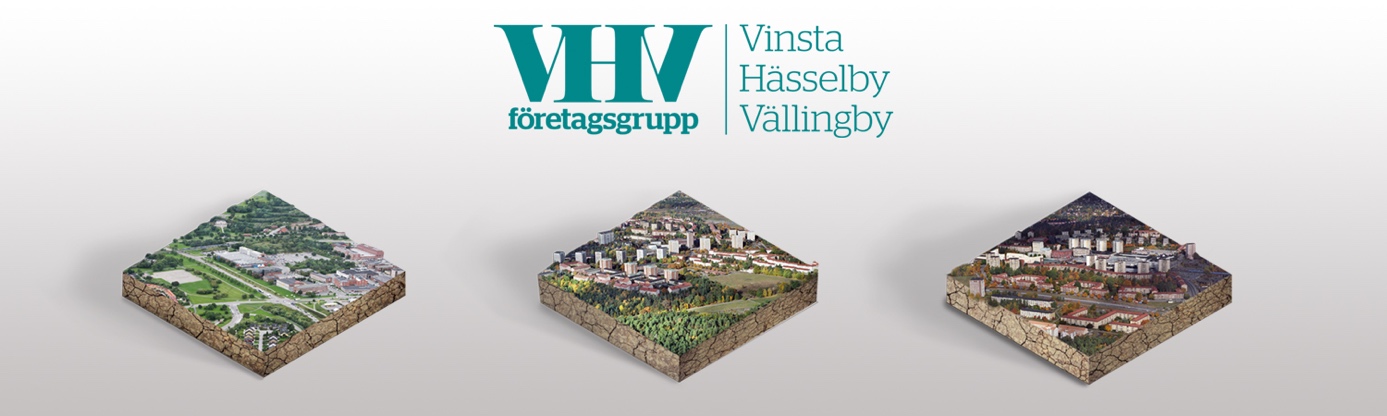 Med tanka på Corona viruset spridning har VHV styrelse att bara hålla ett formellt årsmöte via telefon och skjuta på tänka föredragningar till senare tillfälle.   Dagordning  Val av mötesordförande, sekreterare och två justeringsmänFråga om årsmötet utlysts i behörig ordning.Fastställande av röstlängd.Fastställande av dagordning.Protokolljustering.Föredragning av styrelsens verksamhetsberättelse.Föredragning av revisorernas berättelseFråga om ansvarsfrihet för styrelsen.Styrelsen lägger fram förslag till budget och verksamhetsplan för kommande verksamhetsår för medlemsbeslut.Fastställande av medlemsavgifter för kommande verksamhetsår.Behandling av förslag från styrelse och medlemmar. Förslag från medlem skall vara skriftlig och mottagen senast fyra veckor före årsmötet.Fastställande av arvoden till styrelsens ordförande, styrelseledamöter och revisorer.Val av styrelse av: ordförande att väljas för 2 år.högst tio ledamöter och lägst sex ledamöter på två årVal av revisor och revisorssuppleant på ett årFörslag till valberedning på ett årÖvriga frågor.Mötets avslutande.